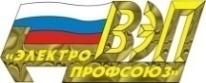 ОБЩЕСТВЕННАЯ ОРГАНИЗАЦИЯ  «ВСЕРОССИЙСКИЙ ЭЛЕКТРОПРОФСОЮЗ»ЭЛЕКТРОПРОФСОЮЗ РЕСПУБЛИКИ  БАШКОРТОСТАНОБЩЕСТВЕННОЙ ОРГАНИЗАЦИИ «ВСЕРОССИЙСКИЙ ЭЛЕКТРОПРОФСОЮЗ»П Р О Т О К О ЛXXVIII (внеочередной) конференции  Электропрофсоюза РБ ВЭП« 28» июня  2018г.                                                   г. УфаВремя начала: 14.00 часовВремя окончания: 15.00 часовИзбрано  39 делегатовПрисутствует 33  делегатаКворум имеется.Приглашённые:Рябухина А.М.- председатель ревизионной комиссии Электропрофсоюза РБ ВЭП;Мельникова А.С. - член ревизионной комиссии Электропрофсоюза РБ ВЭП;Елистратова Н.Ю.- председатель Молодёжной  комиссии Электропрофсоюза РБ ВЭП;Открытым голосованием единогласно избраны:Председательствующий -  Хисамутдинов Р.М Председатель Электропрофсоюза РБ ВЭП; Президиум конференции в составе:Сакаев Р.Р.  - заместитель председателя Электропрофсоюза РБ ВЭП;Галимский О.А. - заместитель председателя Электропрофсоюза РБ ВЭП, председатель ППО  «ИАП БГК»;Зайнуллина К.Н. – специалист по организационной работе Электропрофсоюза РБ ВЭП; секретарь - ответственный за подсчёт голосов.ПОВЕСТКА  ДНЯ:О результатах VI Пленума ЦК ВЭП прошедшего12 апреля 2018 года в г. Москве.О выборе делегатов на VII Съезд (внеочередной) Общественной организации «Всероссийский Электропрофсоюз».О выдвижении кандидатуры на должность Председателя Общественной организации «Всероссийский Электропрофсоюз».О позиции Профсоюза по вопросу повышения пенсионного возраста в России. О награжденииРазное.1.   О  результатах VI Пленума  ЦК ВЭП  прошедшего 12 апреля  2018 в г. Москве.         СЛУШАЛИ:         Информацию  председателя Электропрофсоюза РБ ВЭП  Хисамутдинова Р.М. о  результатах VI Пленума  ЦК ВЭП,  прошедшего 12 апреля 2018г. в г. Москве.         ПОСТАНОВИЛИ:        Информацию Хисамутдинова  Р.М.  принять к сведению.       ГОЛОСОВАНИЕ: « ЗА» - ЕДИНОГЛАСНО2. О выборе делегатов на VII Съезд (внеочередной) Общественной организации «Всероссийский  Электропрофсоюз».СЛУШАЛИ:       Информацию  председателя   Электропрофсоюза РБ ВЭП  Хисамутдинова Р.М. об установленной норме для выбора представительства участников VII (внеочередного) Съезда  Общественной организации «Всероссийский Электропрофсоюз» – 5 человек, и утверждении предложенного XVIII Президиумом Электропрофсоюза РБ ВЭП  списка делегатов на  Съезд  в следующем составе:- Хисамутдинов Р.М. Председатель  Электропрофоюз РБ ВЭП;- Шаймарданова Р.Р. – член ревизионной комиссии ВЭП;- Сакаев Р.Р.- заместитель председателя;- Ахметгареев Р.Р. -  специалист  по охране труда «Уфимская ТЭЦ-2»  ООО «БГК», член молодёжной комиссии;- Михайлова Н.Н – председатель ППО «Белебеевские электрические сети» ООО «Башкирэнерго».         ПОСТАНОВИЛИ:         1. Утвердить предложенный список делегатов на VII Съезд (внеочередной) Общественной организации «Всероссийский Электропрофсоюз.        ГОЛОСОВАНИЕ: «ЗА» - ЕДИНОГЛАСНО.3.  О выдвижении кандидатуры на должность Председателя Общественной организации «Всероссийский Электропрофсоюз».          СЛУШАЛИ:         Предложение  председателя   Хисамутдинова Р.М., о выдвижении от имени Электропрофсоюза Республики Башкортостан Общественной организации «Всероссийский Электропрофсоюз», кандидатом на должность Председателя Общественной организации «Всероссийский Электропрофсоюз», Мурушкина Александра Владимировича – Председателя Красноярской краевой организации Общественной организации «Всероссийский Электропрофсоюз».         ПОСТАНОВИЛИ:        Выдвинуть кандидатом на должность Председателя Общественной организации «Всероссийский Электропрофсоюз» Мурушкина Александра Владимировича – Председателя Красноярской краевой организации Общественной организации «Всероссийский Электропрофсоюз».         ГОЛОСОВАНИЕ: «ЗА» - ЕДИНОГЛАСНО4. О позиции Профсоюза по вопросу повышения пенсионного возраста в РФ.         СЛУШАЛИ:         Информацию председателя Электропрофсоюза РБ ВЭП Хисамутдинова Р.М. о проекте Федерального закона « О внесении изменений в отдельные законодательные акты Российской Федерации по вопросам назначений и выплаты пенсий».        ПОСТАНОВИЛИ:                                           1. Принять активное участие в протестных мероприятиях проводимых ФНПР, ВЭП, ФПРБ против проекта Федерального закона « О внесении изменений в отдельные законодательные акты Российской Федерации по вопросам назначений и выплаты пенсий».       2. Организовать работу с первичными профсоюзными организациями по сбору подписей против проекта Федерального закона « О внесении изменений в отдельные законодательные акты Российской Федерации по вопросам назначений и выплаты пенсий».      3. Контроль за выполнением настоящего постановления возложить на председателя  Хисамутдинова Р.М.	        ГОЛОСОВАНИЕ: «ЗА» -ЕДИНОГЛАСНО5.  О награждениях.       СЛУШАЛИ:       Информацию  председателя   Электропрофсоюза  ВЭП  Хисамутдинова Р.М.:        1. О награждении Почетной грамотой Государственной инспекции труда в Республике Башкортостан – Чувичко Ольгу Валериевну – электромонтера по испытаниям и измерениям 5 разряда ПТЭЛ, уполномоченного по охране труда ППО Салаватской ТЭЦ Электропрофсоюза РБ ВЭП.Приказ от 10 ноября 2016г. № 160лс/к.        2. О награждении Дипломом I Степени Министерства Молодежной политики и спорта Республики Башкортостан и Федерации профсоюзов Республики Башкортостан  Стерлитамакскую ТЭЦ- филиала ООО «БГК» за первое место в смотре-конкурсе «На лучшую постановку физкультурно-оздоровительной и спортивно-массовой работы среди трудовых коллективов Республики Башкортостан» по итогам 2017 года.        3. О награждении Дипломом II Степени Министерства Молодежной политики и спорта Республики Башкортостан и Федерации профсоюзов Республики Башкортостан  АО Башкирскую  электросетевую  компанию  за второе  место в смотре-конкурсе «На лучшую постановку физкультурно-оздоровительной и спортивно-массовой работы среди трудовых коллективов Республики Башкортостан» по итогам 2017 года.       4. О вручении Свидетельства Президиума  Общественной организации «Всероссийский Электропрофсоюз» ППО «Ново-Салаватская ТЭЦ» Электропрофсоюза РБ ВЭП  за участие в Конкурсе на звание «Лучшая первичная профсоюзная организация Общественной организации «Всероссийский Электропрофсоюз» с высокими результатами по основным и учитываемым показателям по итогам работы за 2017года.Постановление Президиума  Общественной организации «Всероссийский Электропрофсоюз» № 14-3 от 10 апреля 2018года.       5. О награждении Благодарностью Президиума  Общественной организации  «Всероссийский Электропрофсоюз»,  за высокий уровень организации профсоюзной жизни председателя ППО «Ново-Салаватская ТЭЦ» Электропрофсоюза РБ ВЭП  Мельникову Венеру Мусагитовну.Постановление Президиума  Общественной организации «Всероссийский Электропрофсоюз» № 14-3 от 10 апреля 2018года.       6. О награждении Юбилейной грамотой Совета Международного объединения профессиональных союзов «Электропрофсоюз» председателя ППО «СЭС» Электропрофсоюза РБ ВЭП  Яркинбаеву Зульфию Мухаметзяновну. г.Москва,17 декабря 2016г.        7. О награждении Нагрудным знаком Федерации Независимых Профсоюзов России «За активную работу в профсоюзах» председателя ППО «СЭС» Электропрофсоюза РБ ВЭП  Яркинбаеву Зульфию Мухаметзяновну.Постановление Исполнительного комитета  Федерации Независимых Профсоюзов России от 17 апреля 2018года № 2-13         8.  О награждении Почетной грамотой ФНПР за длительную и безупречную работу в профсоюзах председателя ППО «БцЭС» Электропрофсоюза РБ ВЭП  Горелову Светлану Ивановну. Постановление Исполнительного комитета  Федерации Независимых Профсоюзов России от 17 апреля 2018года № 2-16.         9. Об объявлении Благодарности  Исполнительного комитета  Федерации Независимых Профсоюзов России техническому инспектору труда Электропрофсоюза РБ ВЭП  Ермохину Владимиру Владимировичу за многолетнюю и плодотворную деятельность в профсоюзах по защите жизни и здоровья работающих и в связи со 100-летием Инспекции труда. г.Москва.       10.  О направлении Благодарственного письма  представителем ВЭП в Южном федеральном округе РФ Черкашиной Марины Николаевны на имя председателя Электропрофсоюза РБ ВЭП Хисамутдинова Р.М.      11.О награждении Почетной грамотой Общественной организации «Всероссийский Электропрофсоюз» за активную многолетнюю работу в Профсоюзе и в связи с 50-летием со дня рождения председателя ППО «Салаватская ТЭЦ» Электропрофсоюза РБ ВЭП  Хуснуллина Рудольфа Лябибовича.Постановление Президиума Общественной организации «Всероссийский Электропрофсоюз»  № 15-19 от 14 июня  2018года.   ПОСТАНОВИЛИ:    Информацию Хисамутдинова  Р.М.  принять к сведению.  ГОЛОСОВАНИЕ: «ЗА» -ЕДИНОГЛАСНО  Председатель                                                           Р.М. Хисамутдинов    Секретарь 						      К. Н. Зайнуллина